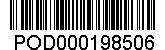 	 Lesostavby Frýdek - Místek a.s. Slezská 2766 738 32  Frýdek - MístekObjednávka č. OVs2919/0083 – kácení dřevin pro stavbu „Mohelnice, protipovodňová a revitalizační opatření, odstranění migračních překážek, stupeň č.13 - stupeň č.16“ Na základě Vaší nabídky ze dne 29. 1. 2019 u Vás objednáváme kácení dřevin dle Rozhodnutí            o povolení kácení vydané Obecním úřadem Raškovice (č.j. 1493/2018/Tai ze dne 12.12.2018)                a Rozhodnutí o povolení kácení vydané Obecním úřadem Krásná (č.j. 1070/2018 ze dne 12.12.2018) v rámci výše uvedené stavby. Dále bude provedeno nakrácení kmenů na délky 4 m, uložení dřevní hmoty v blízkosti přístupových komunikací, štěpkování větví, odvoz štěpky a úklid pozemků. Termín plnění:              do 29. 3. 2019Cena:			274 590,- Kč bez DPHFakturace:		1x měsíčně na základě odsouhlaseného soupisu pracíSplatnost faktury:	30 dnů ode dne vystavení a doručení objednateliZáruka:		24 měsícůSankce:	V případě prodlení dodavatele s předáním díla do termínu uvedeném v této objednávce, zaplatí dodavatel objednateli smluvní pokutu ve výši 0,5% z ceny díla bez DPH za každý den prodlení.Další ujednání:Při plnění této objednávky se dodavatel zavazuje dodržovat příslušné zákony a vyhlášky, všeobecné právní předpisy, technické normy a předpisy a pokyny objednatele.Smluvní strany berou na vědomí, že v souvislosti s uzavřením smlouvy dochází za účelem kontraktace, plnění smluvních povinností a komunikace smluvních stran k předání a zpracování osobních údajů zástupců či kontaktních osob smluvních stran v rozsahu zejm. jméno, příjmení, akademické tituly, pozice/funkce, telefonní číslo a e-mailová adresa. Každá ze smluvních stran prohlašuje, že je oprávněna tyto osobní údaje fyzických osob uvést ve smlouvě/předat druhé smluvní straně, a že bude dotčené fyzické osoby, které ji zastupují/jsou jejími kontaktními osobami, informovat o takovém předání jejich osobních údajů a současně o jejich právech při zpracování osobních údajů. Je-li smluvní stranou fyzická osoba, bere na vědomí, že druhá smluvní strana zpracovává její osobní údaje v rozsahu osobních údajů uvedených v této smlouvě za účelem kontraktace, plnění smluvních  povinností a komunikace smluvních stran a za účelem případného uplatnění a vymáhání nároků ze smlouvy. Dále bere smluvní strana – fyzická osoba na vědomí, že některé její identifikační a adresní osobní údaje uvedené v této smlouvě mohou podléhat zveřejnění v registru smluv na základě zák.     č. 340/2015 Sb., zákon o registru smluv, ve znění pozdějších předpisů. Smluvní strana prohlašuje, že byla druhou smluvní stranou náležitě informována o zpracování svých osobních údajů a svých právech. Smluvní strany se zavazují zachovávat mlčenlivost o všech skutečnostech týkajících se této smlouvy. Povinnost mlčenlivosti se vztahuje zejména na skutečnosti, které tvoří obchodní tajemství, na informace obsahující osobní údaje, jakož i na všechny další skutečnosti či informace, které druhá smluvní strana prohlásí za důvěrné. Smluvní strany se též zavazují nevyužít jakékoliv informace zpřístupněné v souvislosti s touto smlouvou ve svůj prospěch nebo ve prospěch třetích osob v rozporu s účelem jejich zpřístupnění. Povinnost mlčenlivosti se nevztahuje na údaje, které je smluvní strana povinna poskytnout dle zákona na vyžádání soudů, správních úřadů, orgánů činných v trestním řízení, auditory pro zákonem stanovené účely či jiných subjektů. Povinnost mlčenlivosti trvá i po ukončení smluvního vztahu.Smluvní strany výslovně souhlasí, že tato smlouva bude zveřejněna podle zák. č. 340/2015 Sb., zákon o registru smluv, ve znění pozdějších předpisů, a to včetně příloh, dodatků, odvozených dokumentů a metadat. Za tím účelem se smluvní strany zavazují v rámci kontraktačního procesu připravit smlouvu v otevřeném a strojově čitelném formátu. Smluvní strany se dohodly, že tuto smlouvu zveřejní v registru smluv Povodí Odry, státní podnik 
do 30 dnů od jejího uzavření. V případě nesplnění této smluvní povinnosti uveřejní smlouvu druhá smluvní strana.Smluvní strany nepovažují žádné ustanovení smlouvy za obchodní tajemství.Identifikační údaje objednatele:Povodí Odry, státní podnikVarenská 3101/49, Moravská Ostrava, 702 00 Ostrava, Doručovací číslo: 701 26 Statutární zástupce: 		Ing. Jiří Pagáč, generální ředitelZástupce pro věci smluvní: 	Mgr. Miroslav Janoviak, LL.M., investiční ředitelZástupce pro věci technické: 	Ing. Eva Hrubá, vedoucí investičního odboru	Ing. Jiří Mojžíšek, investiční referentTelefon: 				596 657 111IČ: 				70890021 DIČ: 				CZ70890021Bankovní spojení: 		KB Ostrava, č.ú. 97104-761/0100Plátce DPH: 			anoZapsán v obchodním rejstříku Krajského soudu Ostrava, oddíl A XIV, vložka 584Identifikační údaje dodavatele:Lesostavby Frýdek – Místek a.s.Slezská 2766, 738 01 Frýdek – MístekStatutární zástupce:		xxx    	           Zástupce pro věci technické:       xxxKontaktní osoba:			xxxTelefon: 				xxxE-mail: 				xxxIČ: 				45193118DIČ:				CZ45193118Bankovní spojení: 		KB a.s. pobočka Frýdek-Místek, č.ú. 13403781/0100Plátce DPH: 			anoZápis ve veřejném rejstříku: 	Krajský soud v Ostravě, oddíl B, vložka 471			Mgr. Miroslav Janoviak, LL.M.investiční ředitelCo: 	OOK – p. Orlitová, zdePotvrzení dodavatele o přijetí a akceptaci objednávky:(prosíme o vrácení jednoho potvrzeného výtisku zpět na naši adresu příp. faxem)Potvrzení převzetí objednávky:Datum:   5.2.2019Podpis:   .......................................